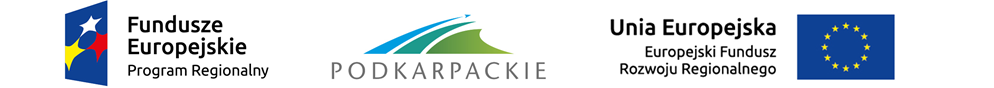 Załącznik 7.1 do Regulaminu naboru projektu pozakonkursowegoKryteria formalne wyboru projektówOś priorytetowa I Konkurencyjna i innowacyjna gospodarka,Działanie 1.5 Promowanie przedsiębiorczości – Zintegrowane Inwestycje TerytorialneTyp projektu: Strefy aktywności gospodarczejRegionalny Program Operacyjny Województwa Podkarpackiego na lata 2014 – 2020KRYTERIA FORMALNE DOPUSZCZAJĄCE STANDARDOWEKRYTERIA FORMALNE DOPUSZCZAJĄCE SPECYFICZNE KRYTERIA FORMALNE ADMINISTRACYJNE STANDARDOWE Lp.Nazwa kryteriumDefinicja / wyjaśnienieT/NTerminowość i prawidłowość dostarczenia wniosku W ramach kryterium weryfikacja polega na potwierdzeniu, że:wniosek został złożony we właściwej instytucji IZ RPO WP,wniosek został złożony w terminie wskazanym przez IZ RPO WP,uzupełnienia wniosku zostały złożone w terminie wskazanym 
w piśmie o uzupełnienia,wniosek został złożony w sposób określony przez IZ RPO WP,wniosek został sporządzony w języku polskim,wniosek został złożony w wymaganej formie (na właściwym formularzu, w wersji papierowej i elektronicznej),wniosek został złożony w odpowiedzi na wezwanie.Kwalifikowalność wnioskodawcy W ramach kryterium weryfikacji podlega czy wnioskodawca wpisuje się 
w katalog beneficjentów danego działania/poddziałania/typu projektu określonych w SZOOP.Kwalifikowalność zakresu rzeczowego projektuW ramach kryterium weryfikacja polega na sprawdzeniu zgodności:zakresu rzeczowego projektu z celem odpowiedniego działania / poddziałania, typem projektu możliwym do realizacji w ramach danego działania / poddziałania wymienionych w SZOOPzakresu rzeczowego projektu z wytycznymi i wyjaśnieniami IZ RPO WP 2014-2020. Kwalifikowalność zakresu finansowego projektuW ramach kryterium weryfikacja polega na sprawdzeniu zgodności zakresu finansowego wniosku o dofinansowanie z kryterium brzegowym dotyczącym maksymalnej i minimalnej wartości wydatków kwalifikowanych projektu.Zgodność z art. 65 ust. 6 i art. 125 ust. 3 lit. e) Rozporządzenia (UE) nr 1303/2013 z dnia 17 grudnia 2013 r.W ramach kryterium będzie weryfikowana zgodność z art. 65 ust. 6 rozporządzenia ogólnego, zgodnie z którym projekt nie może zostać wybrany do wsparcia z EFSI, jeśli został fizycznie ukończony lub w pełni zrealizowany przed złożeniem do IZ RPO WP wniosku o dofinansowanie niezależnie od tego, czy wszystkie powiązane płatności zostały dokonane przez beneficjenta.Ponadto, w ramach kryterium będzie weryfikowane czy projekt jest zgodny z właściwymi przepisami prawa wspólnotowego i krajowego, 
w tym dot. zamówień publicznych, jeśli realizacja projektu rozpoczęła się przed dniem złożenia wniosku o dofinansowanie – art. 125 ust. 3 lit. e) Rozporządzenia (UE) nr 1303/2013 z dnia 17 grudnia 2013 r. Weryfikacja nastąpi na podstawie oświadczenia wnioskodawcy.Obecność na liście projektów zidentyfikowanych W ramach kryterium weryfikacja polega na sprawdzeniu, że projekt jest obecny w wykazie projektów zidentyfikowanych, stanowiącym załącznik do SzOOP i nie został wcześniej z niego usunięty.Zgodność wniosku o dofinansowanie z kartą projektu z etapu identyfikacji projektuW ramach kryterium weryfikowane będzie czy:informacje zawarte we wniosku o dofinansowanie są zgodne 
z kartą projektu uzgodnioną z IZ RPO WP na etapie identyfikacji projektu,zapisy wniosku o dofinansowanie uszczegółowiają dane z wniosku uproszczonego i nie powodują znaczącej modyfikacji projektu,
w szczególności w zakresie założeń, celu projektu, wskaźników realizacji, zakresu rzeczowego, wartości oraz terminu realizacji.Lp.Nazwa kryteriumDefinicja / wyjaśnienieT/NDostępność infrastrukturyW ramach kryterium weryfikowane będzie, czy projekty mające na celu przygotowanie stref aktywności gospodarczej będą realizowane pod warunkiem nie powielania dostępnej infrastruktury, chyba, że limit dostępnej powierzchni został wyczerpany co najmniej w 65 % na moment złożenia wniosku o dofinansowanie lub limit wolnego terenu nie odpowiada zapotrzebowaniu zgłaszanemu przez potencjalnych inwestorów.Wewnętrzna infrastruktura komunikacyjnaW ramach kryterium weryfikowane będzie, czy wydatki na wewnętrzną infrastrukturę komunikacyjną stanowią uzupełniający element projektu kompleksowego i stanowią jedynie mniejszą część budżetu projektu – nie mogą być równe lub większe niż 50% wartości wydatków kwalifikowanych w projekcie.Prawo własności do terenów/obiektów objętych projektemW ramach kryterium weryfikowane będzie, czy wnioskodawca ubiegający się o wsparcie ma uregulowane prawo własności do terenów/obiektów objętych projektem tj. czy jest właścicielem uzbrajanego terenu lub dysponuje prawem wieczystego użytkowania.Zapewnienie właściwego dostępu do terenów inwestycyjnychWeryfikacji będzie podlegać czy wnioskodawca przedstawił 
w dokumentacji aplikacyjnej skomunikowanie terenu z istniejącymi drogami publicznymi i/lub wewnętrznymi ogólnodostępnymi albo zapewnił w dokumentacji aplikacyjnej, że najpóźniej do dnia poprzedzającego dzień złożenia wniosku o płatność końcową teren inwestycyjny zostanie udostępniony komunikacyjnie.Występowanie pomocy publicznejW ramach kryterium będzie badane, czy projekt podlegać będzie regulacjom pomocy publicznej lub pomocy de minimis na I lub II poziomie. W przypadku gdy w naborze projektów realizowanych w trybie pozakonkursowym będą mogły ubiegać się wyłącznie projekty nie podlegające zasadom pomocy publicznej – wówczas projekt podlegający zasadom pomocy publicznej otrzyma ocenę negatywną.W przypadku gdy w naborze projektów realizowanych w trybie pozakonkursowym będą mogły ubiegać się projekty podlegające zasadom pomocy publicznej – uzyskanie oceny twierdzącej będzie warunkowane zgodnością planowanej interwencji z danym środkiem pomocowym.Lp.Nazwa kryteriumDefinicja / wyjaśnienieT/NOkres realizacji projektu W ramach kryterium weryfikowane jest czy planowany okres realizacji projektu (termin rozpoczęcia i zakończenia) jest zgodny z wymaganiami określonymi przez IZ RPO WP. Kwalifikowalność wydatków W ramach kryterium dokonywana jest wstępna weryfikacja wydatków zgłoszonych do dofinansowania przez wnioskodawcę, tj.:Czy wydatki wskazane we wniosku wpisują się w katalog wydatków kwalifikowalnych zgodnie z Krajowymi wytycznymi w zakresie kwalifikowalności wydatków w ramach Europejskiego Funduszu Rozwoju Regionalnego, Europejskiego Funduszu Społecznego oraz Funduszu Spójności w okresie programowania 2014-2020, Wytycznymi IZ RPO WP na lata 2014-2020 w zakresie kwalifikowania wydatków w ramach RPO WP.Kompletność i prawidłowość sporządzenia wniosku oraz załącznikówW ramach kryterium weryfikacja polega na potwierdzeniu:poprawności wypełnienia wszystkich wymaganych pól we wniosku 
o dofinansowanie,kompletności i poprawności sporządzenia załączników do wniosku.